附件6政策兑现流程图及服务窗口联系方式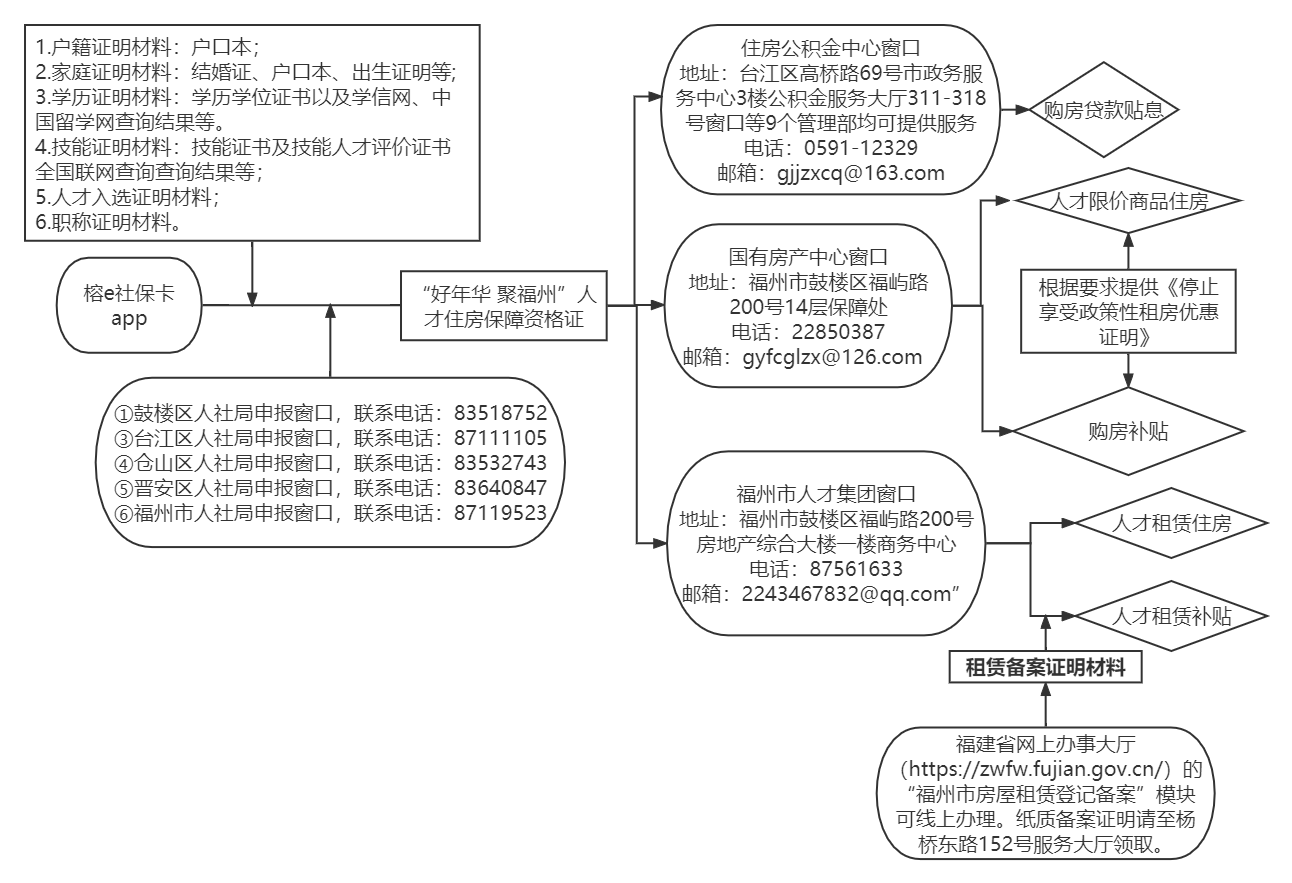 窗口窗口地址电话邮箱福州市引进人才服务中心福州市引进人才服务中心福州市仓山区南江滨西大道东部办公区1号楼9210591-87119523rcfwck1@163.com福州市国有房产中心政策兑现福州市鼓楼区福屿路200号14层保障处0591-22850387gyfcglzx@126.com福州市国有房产中心租赁备案福州市鼓楼区杨桥东路152号、台江区高桥路69号市政务服务中心0591-87551560、87620220ajzlfz@163.com福州市人才集团福州市人才集团福州市鼓楼区福屿路200号房地产综合大楼一楼商务中心0591-875616332243467832@qq.com福州公积金中心福州公积金中心1.城区管理部：台江区高桥路69号市政务服务中心3楼公积金服务大厅311-318号窗口2.马尾管理部: 马尾区兆锵路33号金澜大厦6楼公积金服务大厅1-2号窗口3.福清管理部：福清市福人路融商大厦财富中心右侧附属楼4楼公积金服务大厅4-5号窗口4.长乐管理部：长乐区首占镇和谐路57号财富广场1号楼行政服务中心5楼公积金服务大厅12-13号窗口5.闽侯管理部：闽侯县甘蔗街道学院路7号世茂滨江新城办公楼7#楼3楼308单元公积金服务大厅1-3号窗口6.连江管理部：连江县凤城镇文笔西路4号市民服务中心1楼公积金服务大厅58-61号窗口 7.闽清管理部：闽清县解放大街63号新世纪大厦3楼04单元公积金服务大厅1-2号窗口8.罗源管理部：罗源县凤山镇罗中路5号罗马景福城A区3#楼2-4号店面1楼公积金服务大厅1-2号窗口 9.永泰管理部：永泰县富裕新村富裕路1-125号2楼公积金服务大厅2-4号窗口0591-12329gjjzxcq@163.com